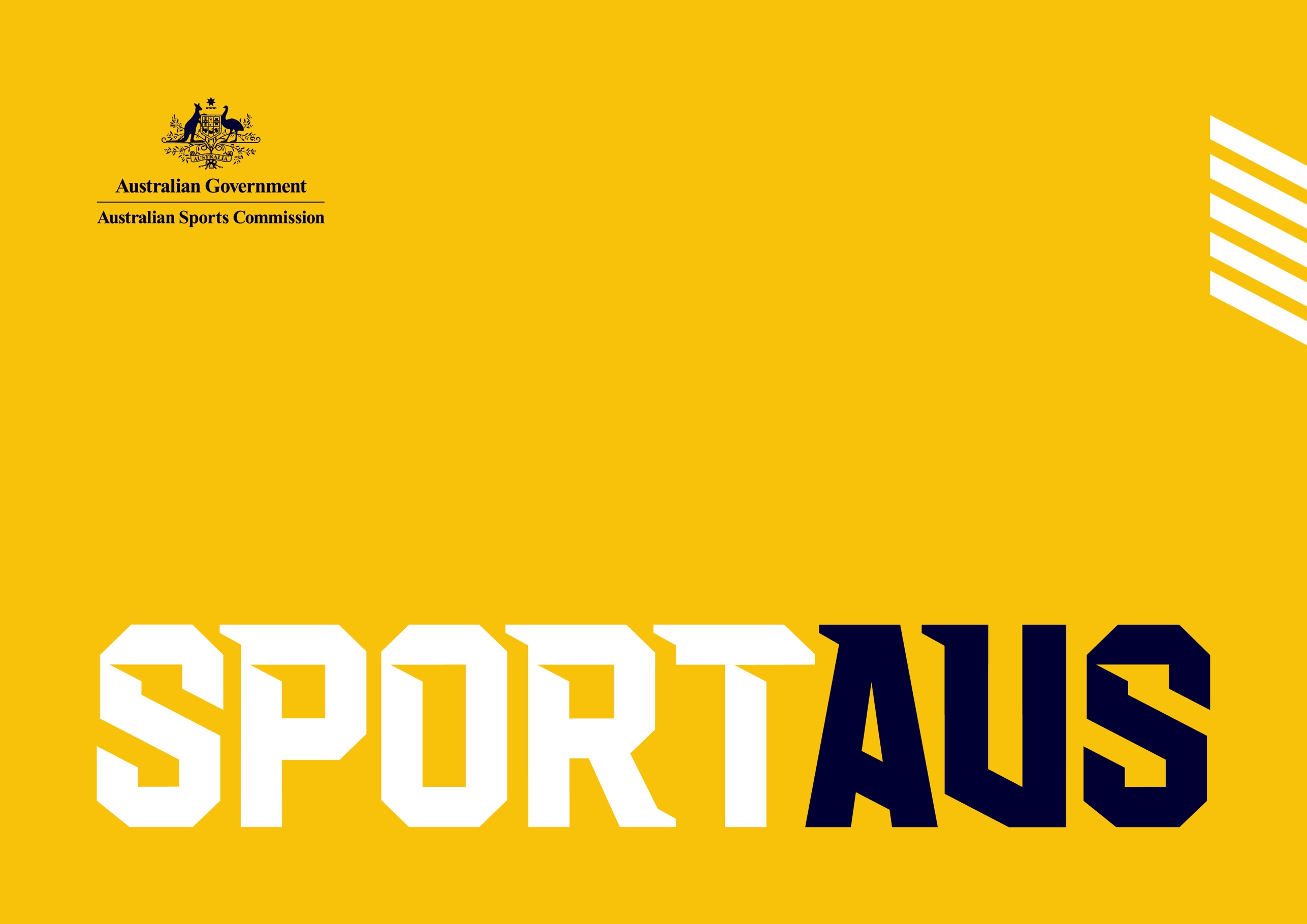 IntroductionSport Australia has developed a “Return to Sport” Toolkit (Toolkit) that all sports can leverage to ensure they are ready to recommence training, competitions and programs in a safe, responsible and low risk manner once the risks arising from COVID-19 are mitigated.  The Toolkit complements the AIS Framework for Rebooting Sport in a COVID-19 Environment (AIS Framework) by providing comprehensive guidance on a range of key considerations that should be assessed before sporting activities can resume and during the resumption phase. Sport Australia has also developed this checklist (Checklist) to provide specific, more targeted guidance to sporting organisations on the considerations to be taken into account in resuming community sporting activity. How to use the ChecklistAll sporting organisations should nominate their own COVID-19 Safety Coordinator to oversee the development and implementation of return to sport arrangements. 
This role will be fundamental for helping to ensure the successful and stable return of sport across the Australian community. The COVID-19 Safety Coordinator should ensure that their organisation review the Checklist as it contains a range of critical considerations that all sporting organisations should take into account in determining their return to sport arrangements. Each sport will likely also have its own unique and specific requirements that should be factored into any plan for the resumption of sport. Associations and clubs should document their return to sport arrangements in a COVID-19 Safety Plan. A COVID-19 Safety Plan template that can be used as a starting point for sporting organisations is available on the Sport Australia website. The State and Territory Governments are responsible for decisions on the resumption of sport and recreation, both at the professional and community level. They will determine progression through the phases, taking account of local epidemiology, risk mitigation strategies and public health capability. The Checklist must be used subject to measures imposed by individual State and Territory Governments and to the advice of relevant public health authorities. Organisations should consider seeking independent legal and financial advice when finalising plans to return to sport. Return to Sport ChecklistYour organisation should consider each of the actions set out in each checklist. These actions should act as a guide for sporting organisations and prompt further discussion on measures that are appropriate for an organisation.Some organisations may determine that the organisational capability or risk profile of their sporting activities do not justify undertaking all of the listed actions. However, where an action in this checklist is not undertaken, the organisation should be able to justify that decision to relevant sport stakeholder groups, including government and public health authorities, on an “if not, why not?” basis. Space is provided at the bottom of each consideration for organisations to document the rationale behind such decisions.   It is important to properly consider the requirements of your sport’s return to sport plan to ensure your return to sport arrangements do not jeopardise the health of your sport’s participants. Organisational ApprovalsReturn to TrainingFacilitiesHygieneManagement of IllnessEmployees and Volunteers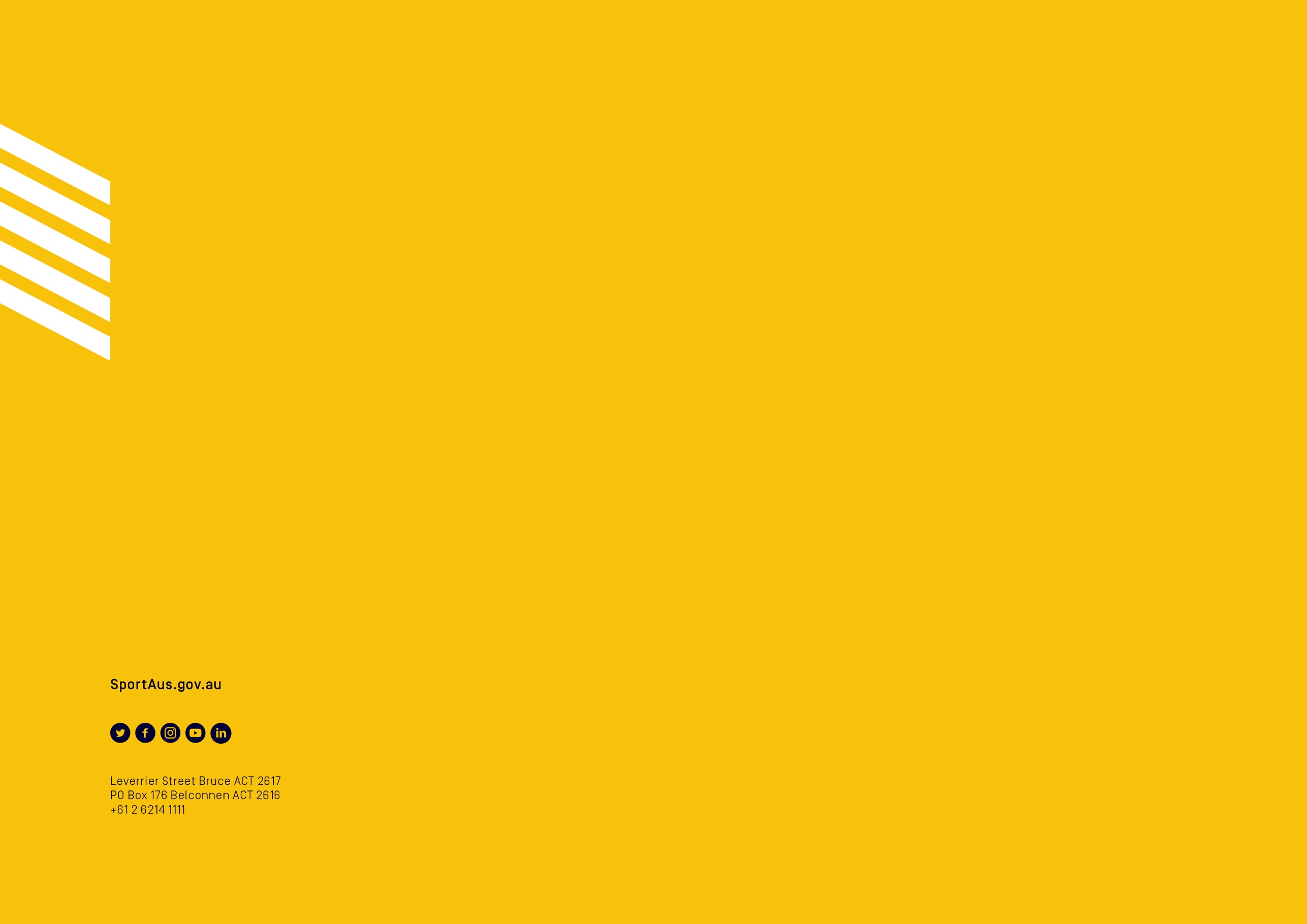 ConsiderationActionY/NAccess to informationDo you and your organisation have all relevant facts about COVID-19 and return to sport requirements?Yes we doAccess to informationIs your organisation staying up-to-date?Check official information sources including:Australian Government Department of Health: https://www.health.gov.au/news/health-alerts/novel-coronavirus-2019-ncov-health-alert;World Health Organisation: https://www.who.int/;Australian Institute of Sport: https://ais.gov.au/health-wellbeing/covid-19;Sport Australia: https://www.sportaus.gov.au/;Relevant State/Territory/local government websites; andRelevant National Sporting Organisation (NSO)/State Sporting Organisation (SSO) websites.GovernanceIs everyone clear on who within your organisation/sport will make and implement decisions on return to sport?The Upwey Tecoma Cricket Club will be advised by the FTGDCA as to the decision on returning to train and playGovernanceDoes everyone within your organisation understand their role?YesGovernanceHas your organisation nominated an COVID-19 Safety Coordinator to oversee delivery of your return to sport plan?YesStrategyHas your organisation reviewed its strategic plan for COVID-19 considerations? The Upwey Tecoma Cricket Club does not maintain a strategic planStrategyHas your organisation defined what success looks like?Simply getting cricket played this season without incident is our key success indicatorStrategyDoes your organisation need to amend fixtures, playing and training rules or sporting activities to ensure physical distancing?The Upwey Tecoma Cricket club will conduct training and matches in accordance with the Club COVID-19 safety PlanFinancialDoes your organisation know what its new safety/return to sport measures will cost?We estimate it to be approximately $2000FinancialHas your organisation adjusted its budgets as necessary for COVID-19 considerations?YesFinancialHas your organisation communicated any financial changes (registration/usage/membership fees etc.) to its participants?There are no changesLegal and complianceIs your organisation across all relevant rules applicable to return to sport?Yes we areLegal and complianceHas your organisation obtained all necessary consents and approvals to resume sport?YesLegal and complianceHas your organisation completed a COVID-19 Safety Plan? Does it outline a staged return to training and competition activities?YesLegal and complianceHas your organisation considered how it will respond to non-compliance with its return to sport protocols?The Upwey Tecoma Cricket club will not allow players, members or supporters to play or attend if they do not complyLegal and complianceHave you communicated your specific return to sport plans with your insurer(s) or insurance broker and confirm coverage inclusions and exclusions. Clarify if there are any specific exclusions caused by COVID-19, if any conditions apply to your policies, if any specific approvals/consents are required and whether return to sport plans can be noted against relevant policies.JLT Insurance have advised that there are no changes to its policy as it is accident based and public liability and there is no provision for pandemicsCommunicationsDoes your organisation have a strong communications plan with existing channels – such as email/text/WhatsApp/Facebook groups - to share timely and accurate information with internal and external stakeholder groups?Yes we utilise Facebook, our website, Chat and zoomCommentsConsiderationActionY/NGovernmentHas your state/territory government approved the return of community sport?YesGovernmentHave restrictions on public gatherings been relaxed to allow effective training to occur (e.g. AIS Framework Level B)?YesGovernmentHas your local government and/or facility provider approved the return of community sport and the use of your facilities (if applicable)?YesSportHas your NSO and/or state/territory sporting body approved return to sport?YesSportHave return to sport protocols (e.g. training, hygiene protocols) been distributed to your organisation by the NSO/SSO?Yes they haveSportHas your committee approved the return to sport for your organisation?YesCommentsConsiderationActionY/NPrinciplesIs your organisation clear on the training protocols allowed under Level B of the AIS Framework, including:The principle of “Get in, Train, Get Out”;Maximum training group sizes, training areas and training times;Training must be strictly non-contact (including no high fives, handshakes etc.);Physical distancing (>1.5 metres) and density (one participant per 4 square metres); Limit the number of people who attend training to essential participants; andNo access to changerooms and other club facilities (toilets and medical facilities permitted).Yes we arePrinciplesIs your organisation clear on the training and competition protocols allowed under Level C of the AIS Framework, including:Full training - including contact - and competition allowed; Return to full use of club facilities; andphysical distancing (>1.5 metres) and density (one participant per 4 square metres).Yes we arePrinciplesHas your organisation documented in a COVID-19 Safety Plan, the measures in place to manage training and competition activities?Yes we haveCommunication and EducationHas your organisation communicated its return to training protocols to members, participants, coaches, volunteers and families?Underway and being updated as restrictions are changedYes we haveCommunication and EducationDoes your organisation require participants and others to undertake further COVID-19 infection control training prior to commencing training?Yes and our COVID Safety Officer has undertaken that trainingCommunication and EducationDoes your organisation encourage all participants to subscribe to and use the Government’s COVIDSafe app?Yes although we now apply the Service Victoria QR AppAttendance RecordsWill your organisation require an attendance register to be maintained for all training and competition days, including venue entry and exit times and contact details? YesAttendance RecordsDoes your organisation have a system to record, store and if required, share data, subject to privacy law?Service Victoria QR App does not share that data with us.  We would be reliant on their assistance should an exposure occur in order to track who was at a venue at any particular point in timeEquipmentAre participants encouraged to bring their own water bottles, towels and other personal equipment to avoid sharing equipment where possible?YesEquipmentHas your organisation established protocols for rotating or sanitising shared equipment?YesEquipmentHas your organisation established protocols for laundering shared uniform items?Not applicable as no uniforms are sharedCommentsConsiderationActionY/NManaged AccessIs your organisation clear on when it can return to full and unrestricted use of facilities?Not yetManaged AccessWill your organisation ensure that only essential people attend activities (i.e. participants, coaches, match officials, staff and volunteers involved in operations and parents/guardians of participants) and limit numbers to comply with government staged return to sport requirements?YesManaged AccessHas your organisation confirmed full availability of venues for your season and are appropriate COVID-19 Safety Plans in place for each venue?YesManaged AccessWill your organisation take precautions to minimise transmission among spectators at sporting activities such as spreading spectators throughout viewing areas and designating the use of specific seats/areas that meet physical distancing requirements?YesManaged AccessCan your organisation arrange separate entry and exit points at your facilities?YesManaged AccessWill your organisation manage attendee flows to prevent congestion, including by use of staggered arrival/departure times, one-way movement and use of physical distancing indicators?YesPhysical DistancingHas your organisation identified physical distancing protocols to be used within shared facility spaces (e.g. dugouts, bar/canteen, change rooms, toilets, spectator viewing areas, entrance foyers, corridors and clubrooms)?YesPhysical DistancingDoes your organisation have clear messaging for facility attendees on how to maintain physical distancing (>1.5 metres)?Signage will be strategically placed through the entire facilityPhysical DistancingHas your organisation documented in a COVID-19 Safety Plan the measures in place to enable physical distancing to occur?Yes in accordance with known density limits and published distancing rulesBar/Canteen OperationsWill your organisation permit bar/canteen operations and, if so, are there clear protocols for physical distancing, food and cash handling and hygiene measures?Upwey Tecoma will encourage cashless payments via pay wave as the principal means of paymentPhysical distancing markers will be placed around canteen and barPhysical distancing signage will be placed in areas that traditionally attract congestionSanitising stations will be in place at all entry points to the facilities including changing roomsRegular cleansing of canteen and bar surfaces will occurHand sanitiser, masks and disinfectants will be available to anyone working at the bar or canteenStandard safe food handling accreditation will be required for canteen staffCommonly used areas such as canteen and bar areas will be subject to regular cleaning and disinfecting during and after operationAttendance RecordYour organisation will require an attendance register to be maintained for all facility users, including venue entry and exit times and contact details? We are relying on the Service Victoria QR code for check in but will also maintain a manual register for those who do not have mobile devices to check inAttendance RecordDoes your organisation have a system to record, store and, if required, share data, subject to privacy law?Yes we doCommentsConsiderationActionY/NPersonal infection controlHas your organisation communicated to your staff, members and participants about personal infection control – including that they should stay home if they have:Any cold or flu symptoms;Been in direct contact with a known case of COVID-19 in the previous 14 days;Travelled internationally in the previous 14 days; orA high risk from a health perspective, including the elderly and those with pre-existing medical heath conditions?Awaiting clarification on those new protocols from State Government, until that stage we will apply the same protocols as last seasonPersonal infection controlWill your organisation provide advice to participants, coaches, match officials, staff, volunteers and families on personal hygiene such as:Regular and thorough hand washing;Encouraging the carrying and use of hand sanitiser;Covering a sneeze or cough with an elbow or a tissue rather than hands;Providing bins and encouraging used tissues to be disposed in the bin straight away;Avoiding close contact with people who are unwell; No touching of eyes, nose or mouth; No spitting or clearing nasal/respiratory secretions on field of play or in other sport settings; andLimiting contact with other participants – avoid handshakes, high fives, huddles and celebrations?Yes we will via clear signage, clear information via the web page and facebook pages and once a return to train and play can occur, forums will be held in person and online for all club members.Personal infection controlWill your organisation require the use of:Health/medical clearances for participants to resume training and playing; and/orWaivers/declarations for participants and volunteers to sign acknowledging that participation is at their own risk?The Upwey Tecoma Cricket club will not require waivers or medical certificates.HygieneHas your organisation established compulsory hygiene protocols such as hand hygiene? YesHygieneDoes your organisation provide sanitisation stations during training sessions and hand sanitiser in prominent places at facilities, including entry and exit points?YesHygieneHas your organisation provided education or clear guidance on your hygiene protocols to members, participants, coaches, staff, volunteers and families?YesHygieneCan members, participants, coaches, staff, volunteers and families wash or sanitise their hands regularly?YesHygieneDoes your organisation have adequate supplies of cleaning and sanitation products?YesHygieneWill your organisation display posters within your facilities to provide regular guidance on hygiene (e.g. https://www.health.gov.au/resources/collections/coronavirus-covid-19-campaign-resources)?Yes we willHygieneHas your organisation documented in a COVID-19 Safety Plan the measures in place to ensure personal and facility hygiene can be maintained?Yes we haveCleaningDoes your organisation have a regular and thorough cleaning schedule to disinfect all common areas?We have regular cleaning in accordance to the COVID cleaning protocols CleaningHas your organisation established cleaning protocols to ensure high touch surfaces are frequently wiped down with appropriate disinfectant wipes or soap?Commonly used areas such as canteen and bar areas will be subject to regular cleaning and disinfecting during and after operationCleaningDoes your organisation have adequate waste management protocols?YesCleaningHas your organisation documented in a COVID-19 Safety Plan the measures in place to ensure effective cleaning of equipment and facilities occurs?YesPPEDoes your organisation have an adequate supply of personal protective equipment (e.g. disposable facemasks, gloves etc.)?YesCommentsConsiderationActionY/NManagementHas your organisation established protocols for managing individuals who present with symptoms or become unwell at an activity?Yes they will be advised to follow the protocols as advised by the State Government NotificationDoes your organisation know how it will notify public health authorities of symptomatic participants?Notification will be conducted by the nominated COVID Safety Officer to DHHS if so required under the protocolas to be advised by the State GovernmentNotificationIs your organisation able to contact other participants in relation to actual/suspected COVID-19 cases?We can advise club members of an instance but without access to QR Code check in data we will be reliant on DHHS contact tracingCommentsConsiderationActionY/NSafe working environmentIs your organisation operating a COVID-19 safe work environment?YesSafe working environmentWill your organisation provide education to your employees and volunteers on COVID-19 transmission control and your operating protocols?YesSafe working environmentCan your organisation adjust work rosters to reduce in-person contact between staff and participants, where reasonable?YesSafe working environmentCan your organisation adopt flexible work practices to support more working from home or videoconferencing etc.?Not applicableMental healthDoes your organisation facilitate and promote mental health and wellbeing support services for employees, volunteers and participants?YesCommentsI have reviewed and completed the above Checklist for and on behalf of the sporting organisation listed below. The completed Checklist represents a true and correct reflection of the organisation's approach to each of the considerations set out in the Checklist.Signed: ___________________________________________Name: ____Colin Capon________________________________________Title: ______COVID-19 safety Officer_______________________________________Organisation: ___Upwey Tecoma Cricket Club___________________________________Date: ____26/10/2021________________________________________